Муниципальное общеобразовательное учреждение Иркутского районного муниципального образования«Бутырская средняя общеобразовательная школа»Информационная справка о проведении единой профилактической недели "Будущее в моих руках"                                                                    Директор школы____________/Асалханов А.А./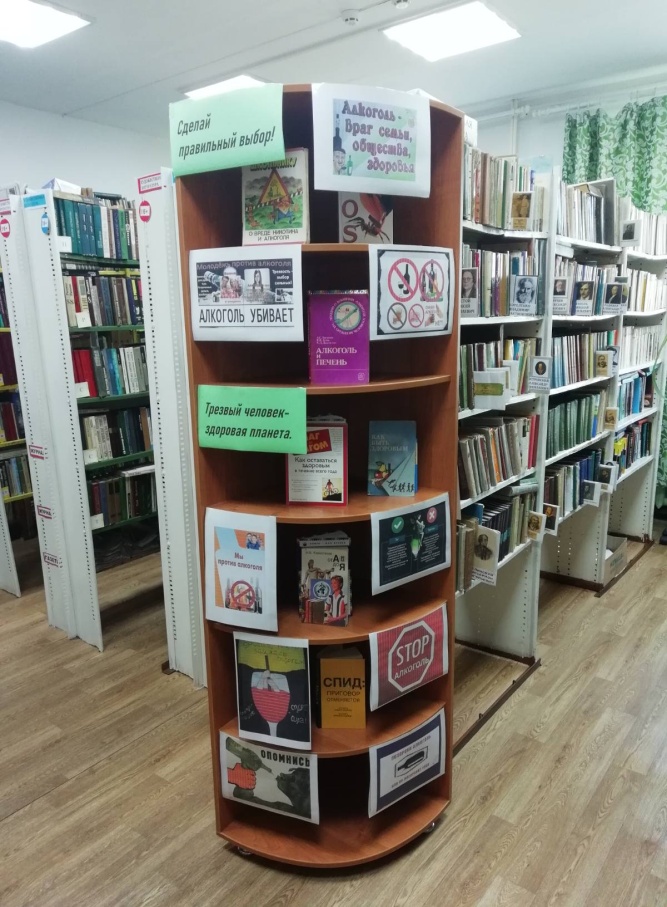 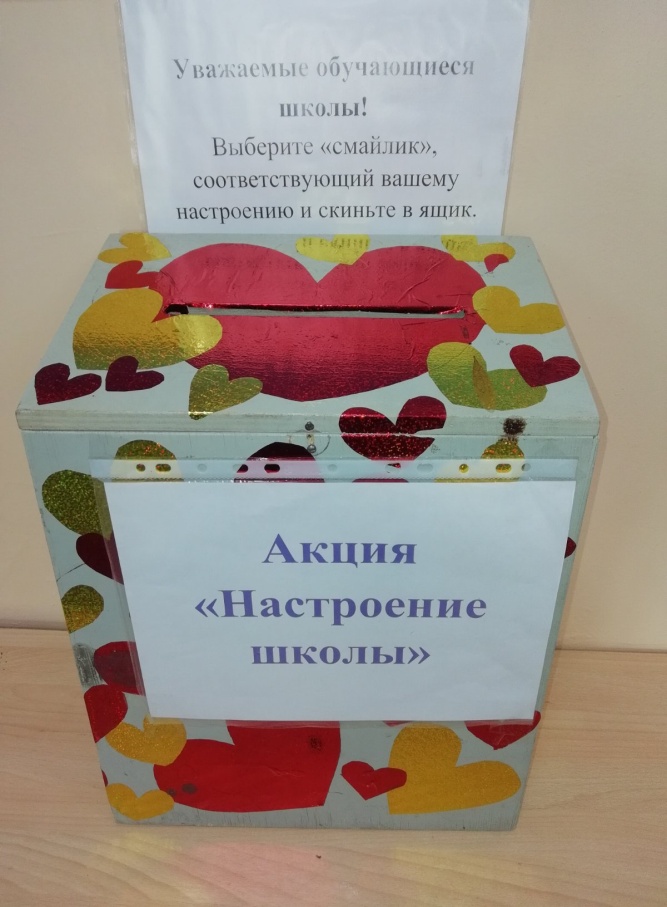 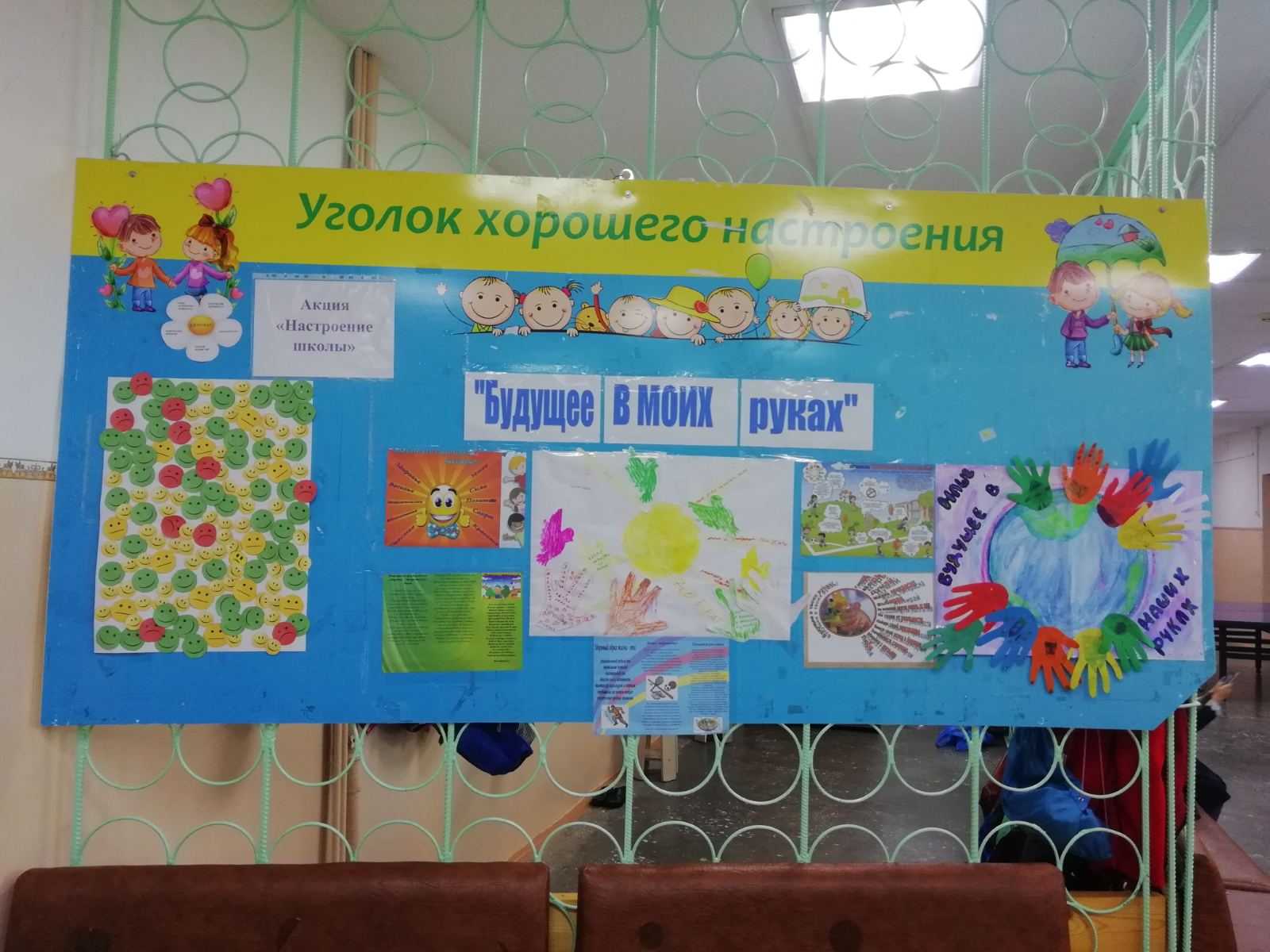 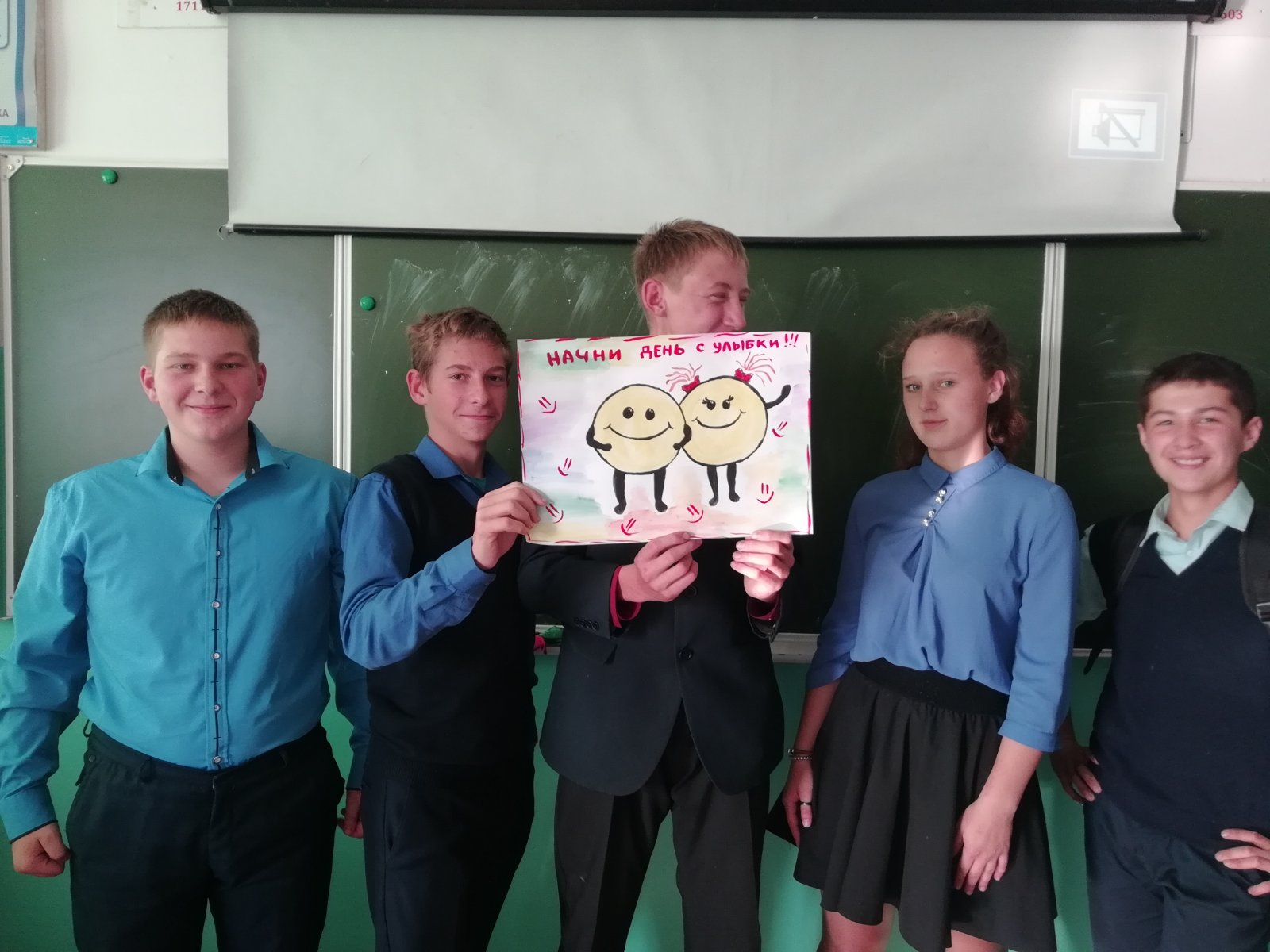 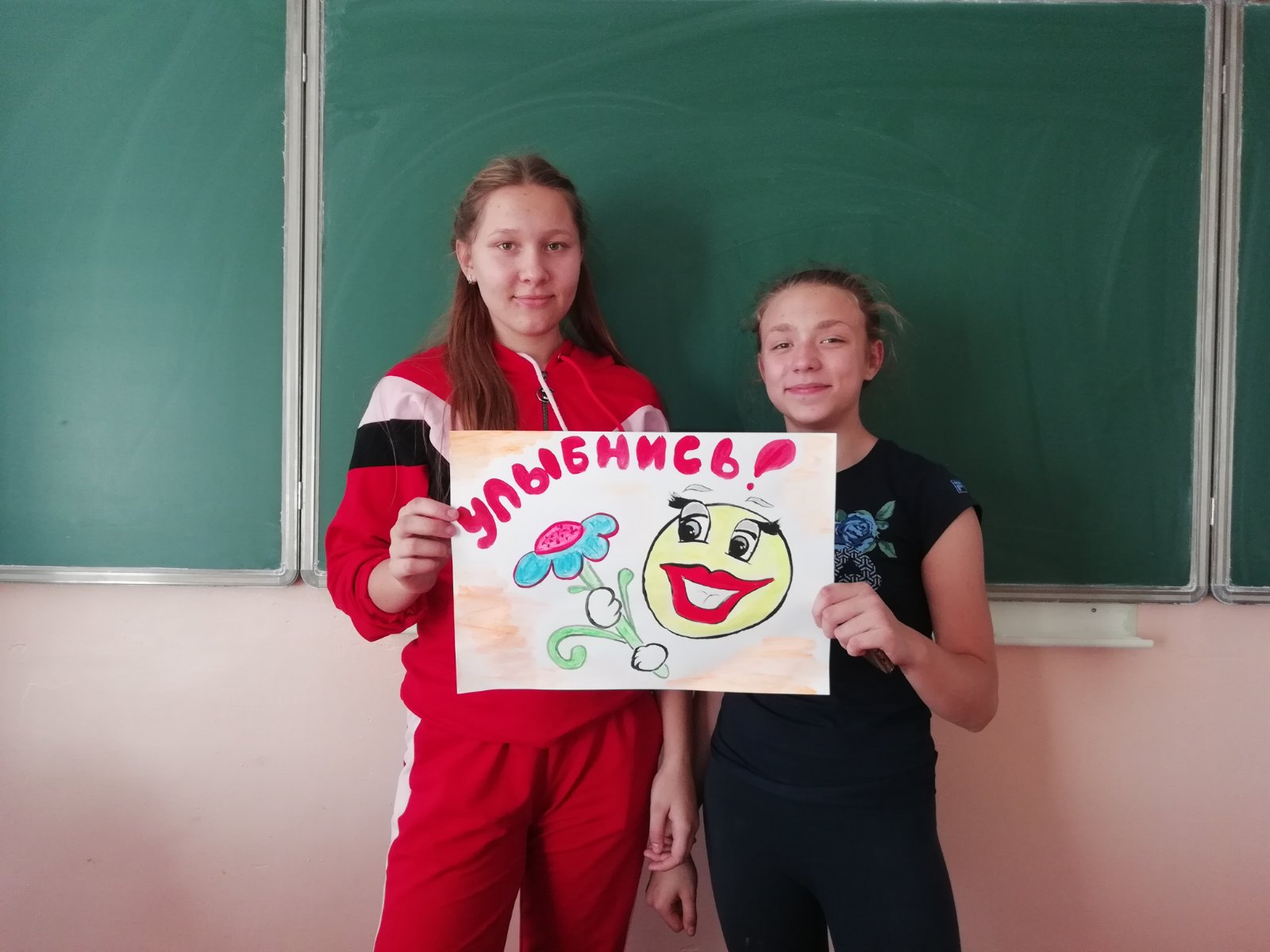 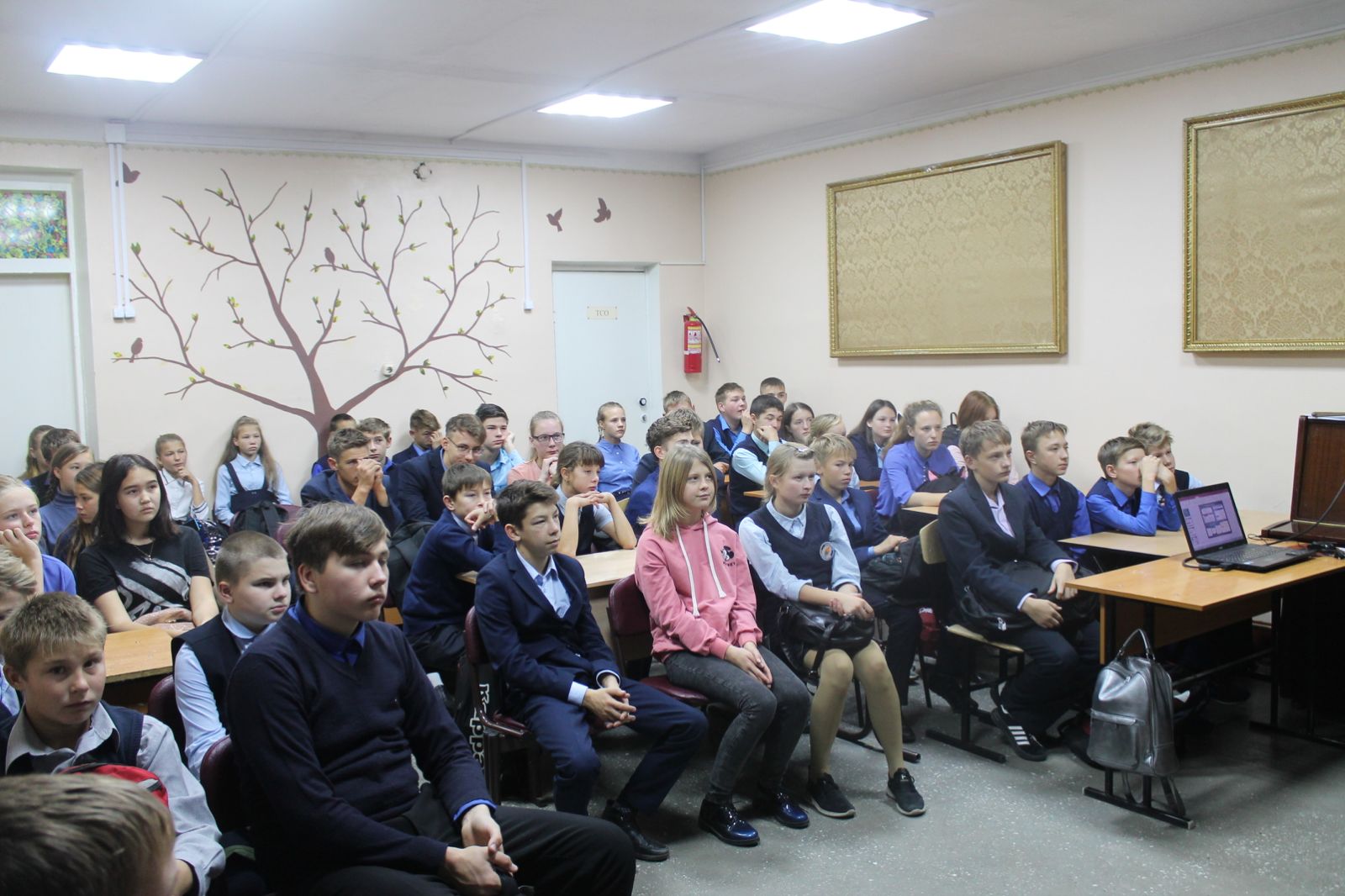 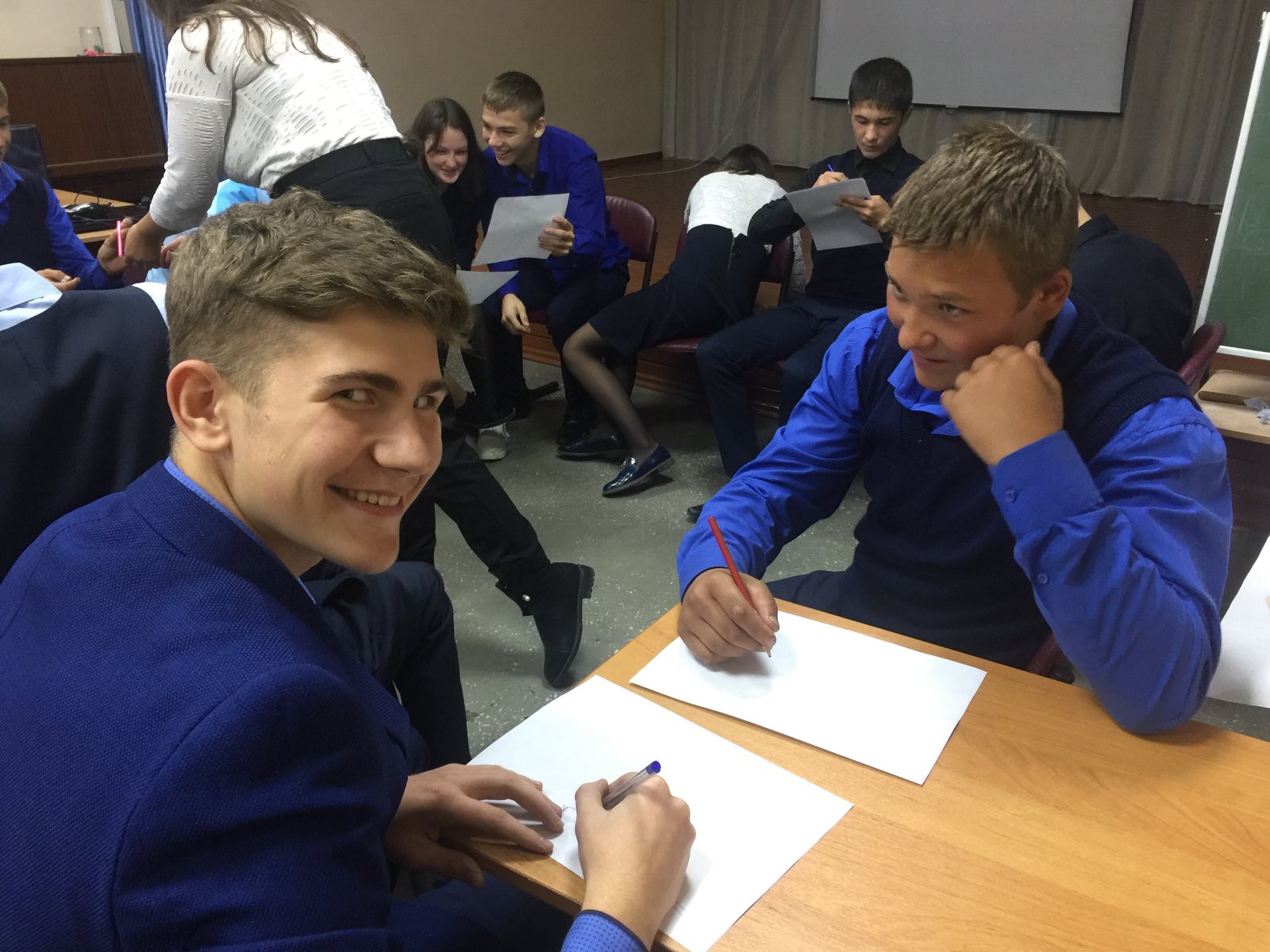 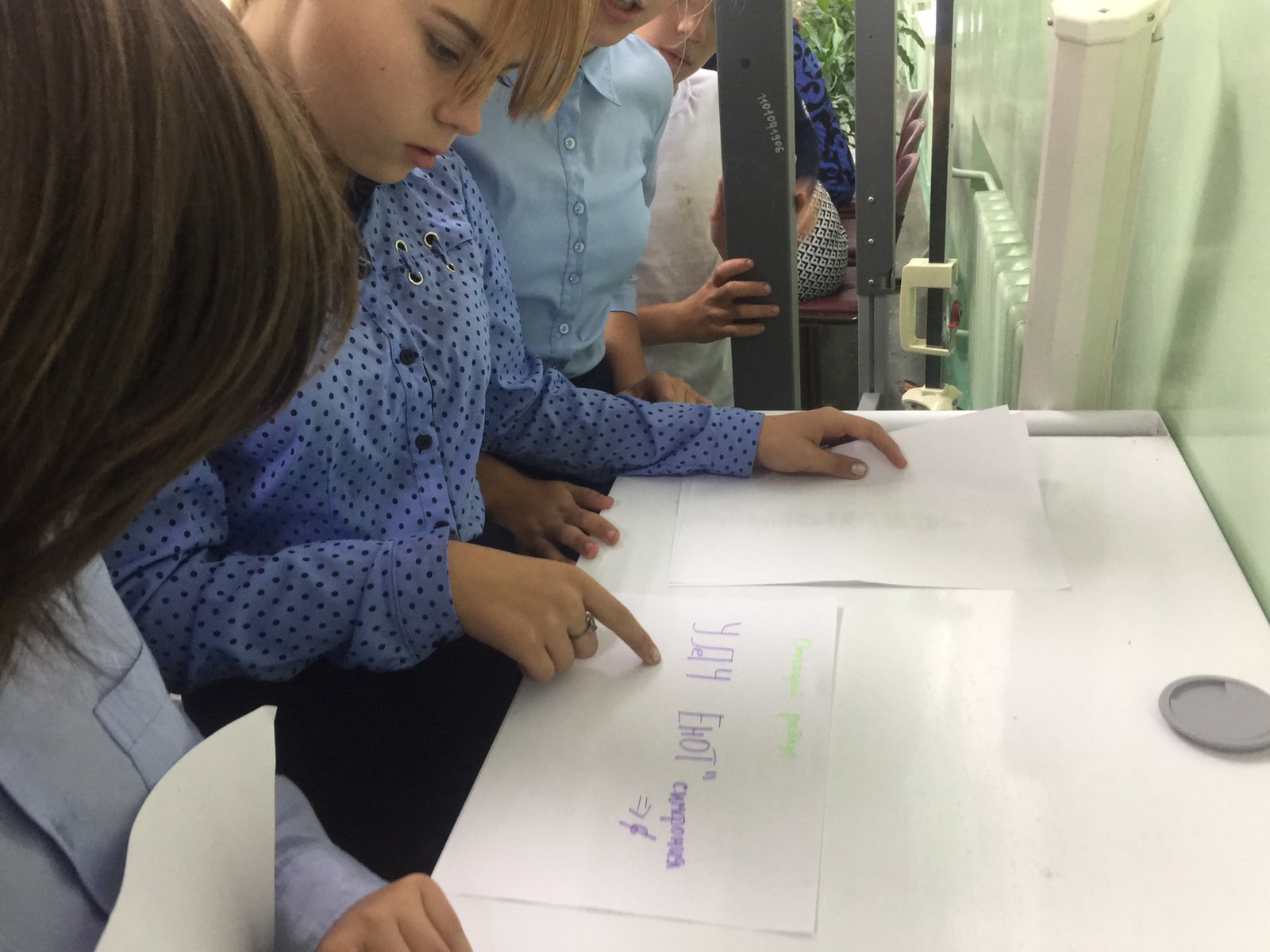 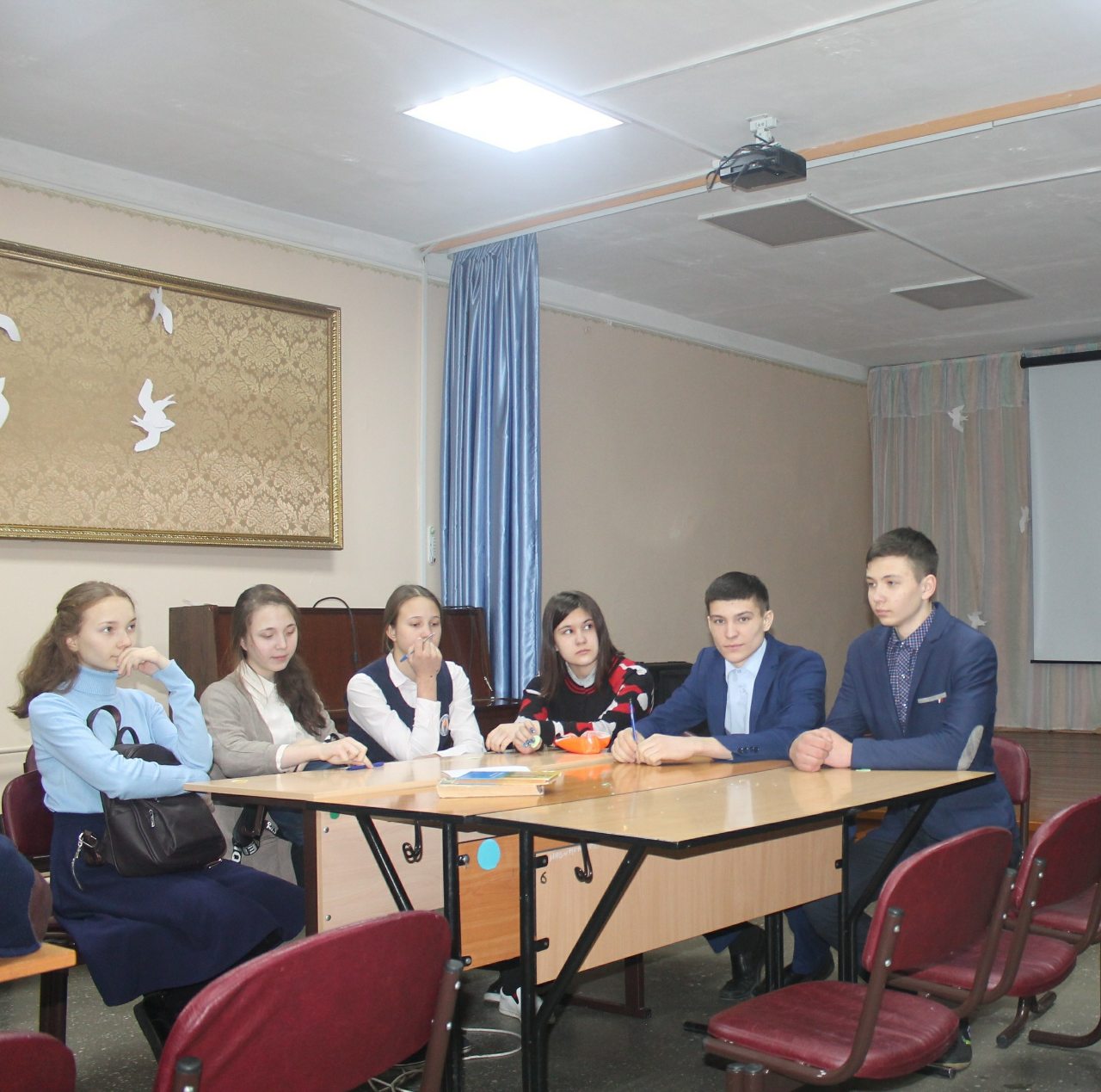 мероприятиетемаОтветственныеКоличество охваченныхклассКлассные часы"Учимся ставить цели""Умей сказать нет""Мое хобби""Жизненные ценности"Кл.руководители182315227кл8кл9кл10-11 кл.Акция "Подари улыбку класса"Учитель ИЗО Сыроватская В.Ю.307-11кл.Акция"Настроение школы"Социальный педагогЛеонтьева А.А.787-11 клПросмотр профилактических фильмов "Умей сказать нет""Трезвая Россия"Классные руководители787-11 кл.Анкетирование"Отношение к алкоголю"Педагог психологТишко А.М.2210-11 кл.Игра-квест "Следопыты!"Классные руководители407-9 кл.Библиотечная выставка"Сделай правильный выбор"Библиотекарь Черных Г.Н.787-11клОформление информационного стенда"Будущее в моих руках"Педагог психологТишко А.М.787-11кл.